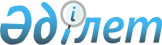 Об утверждении Стандарта оказания государственной услуги "Постановка на учет и очередность граждан, нуждающихся в жилье из государственного жилищного фонда"
					
			Утративший силу
			
			
		
					Постановление акимата Костанайской области от 7 февраля 2008 года № 126. Зарегистрировано Департаментом юстиции Костанайской области 12 марта 2008 года № 3619. Утратило силу - Постановлением акимата Костанайской области от 9 апреля 2010 года № 115

      Сноска. Утратило силу - Постановлением акимата Костанайской области от 09.04.2010 № 115.

      В соответствии со статьей 9-1 Закона Республики Казахстан "Об административных процедурах", согласно постановлению Правительства Республики Казахстан от 30 июня 2007 года № 558 "Об утверждении Типового стандарта оказания государственной услуги" акимат Костанайской области ПОСТАНОВЛЯЕТ:



      1. Утвердить прилагаемый Стандарт оказания государственной услуги "Постановка на учет и очередность граждан, нуждающихся в жилье из государственного жилищного фонда". 



      2. Настоящее постановление вводится в действие по истечению десяти календарных дней после дня его первого официального опубликования.       Исполняющий обязанности 

      акима Костанайской области       СОГЛАСОВАНО 

Утвержден              

постановлением акимата 

от 7 февраля 2008 года 

№ 126                   

Стандарт оказания государственной услуги 

"Постановка на учет и очередность граждан, 

нуждающихся в жилье из государственного жилищного фонда"  

1. Общие положения       1. Данный Стандарт определяет порядок оказания государственной услуги по постановке на учет и очередности граждан, нуждающихся в жилье из государственного жилищного фонда (далее - государственная услуга). 

      2. Форма оказываемой государственной услуги: частично автоматизированная. 

      3. Государственная услуга оказывается на основании следующих нормативных правовых актов: 

      1) статьи 67-79 Закона Республики Казахстан " О жилищных отношениях "; 

      2) подпункта 12-7) пункта 1 статьи 31 Закона Республики Казахстан "О местном государственном управлении в Республике Казахстан"; 

      3) главы 3 "Инструкции о порядке предоставления, найма и эксплуатации жилищ из государственного жилищного фонда Республики Казахстан", утвержденной постановлением Правительства Республики Казахстан от 2 сентября 1999 года N 1292 "О порядке предоставления, найма и эксплуатации жилищ из государственного жилищного фонда".             4. Государственная услуга оказывается отделами жилищно-коммунального хозяйства, пассажирского транспорта и автомобильных дорог районов, города областного значения. Полное наименование, место оказания услуги, сайт указаны в приложении 1 настоящего Стандарта. 

      5. Форма завершения (результат) оказываемой государственной услуги, которую получит заявитель, является уведомление о решении жилищной комиссии при акиматах районов (города областного значения) и присвоенный порядковый номер очередности. 

      6. Государственная услуга оказывается гражданам Республики Казахстан, постоянно проживающим в данном населенном пункте и относящимся к малоимущим социально защищаемым слоям населения, а также государственным служащим, военнослужащим, работникам бюджетных организаций и лицам, занимающим государственные выборные должности (далее - заявители). 

      7. Сроки ограничений по времени при оказании государственной услуги: 

      1) сроки оказания государственной услуги с момента сдачи заявителем необходимых документов (с момента регистрации, получения талона, и т.п.), подачи электронного запроса для получения государственной услуги - в течение месяца; 

      2) максимально допустимое время ожидания в очереди при сдаче необходимых документов (при регистрации, получении талона, и т.п.), формирования электронного запроса - не более 40 минут; 

      3) максимально допустимое время ожидания в очереди при получении документов, как результат оказания государственной услуги - не более 30 минут. 

      8. Государственная услуга предоставляется бесплатно. 

      9. Стандарт оказания государственной услуги "Постановка на учет и очередность граждан, нуждающихся в жилье из государственного жилищного фонда" размещен на официальных сайтах отделов жилищно-коммунального хозяйства, пассажирского транспорта и автомобильных дорог районов, города областного значения. Адреса официальных сайтов указаны в приложении 1 настоящего Стандарта. 

      10. График работы (дни, часы, перерывы) указаны в приложении 1 настоящего Стандарта. Прием осуществляется в порядке очереди, без предварительной записи и ускоренного обслуживания. 

      11. Для предоставления государственной услуги в учреждениях предусмотрен зал ожидания, оснащенный информационным стендом с образцами написания заявлений, стол для написания заявлений. Соблюдены требования противопожарной безопасности. Предусмотрены условия для людей с ограниченными физическими возможностями.  

2. Порядок оказания государственной услуги       12. Для получения государственной услуги заявитель представляет следующие документы: 

      1) заявление о постановке на учет по форме, которое заполняется собственноручно; 

      2) книгу регистрации граждан. При необходимости заявитель предоставляет справку местных исполнительных органов о признании других лиц членами семьи в соответствии с Законом Республики Казахстан "О жилищных отношениях"; 

      3) справку с центров обслуживания населения об отсутствии у заявителя и постоянно проживающих с ним членов семьи жилища, принадлежащего им на праве собственности. Наименование организации по районам и городам, контактные данные (график работы и приема, адрес, телефоны) указаны в приложении 2 к настоящему Стандарту; 

      4) справку органа социальной защиты, подтверждающую принадлежность заявителя (семьи) к социально защищаемым гражданам, либо справку с места работы (службы) государственного служащего, работника бюджетной организации, военнослужащего. 

      При необходимости заявитель предоставляет также справку государственного учреждения здравоохранения о наличии в семье страдающего тяжелой формой заболевания, предоставляющую право на дополнительную жилую комнату. 

      13. Бланочная продукция по данному виду государственной услуги не предусмотрена. 

      14. Заполненное заявителем заявление и другие документы, необходимые для получения государственной услуги, сдаются отделам жилищно-коммунального хозяйства, пассажирского транспорта и автомобильных дорог районов, города областного значения. Наименование, место оказания услуги, сайт указаны в приложении 1 к настоящему Стандарту. 

      15. Подтверждением о сдаче всех необходимых документов для получения государственной услуги является талон о приеме документов, в котором содержится дата получения заявителем государственной услуги. 

      16. Письмо с результатом оказания государственной услуги отправляется почтой на указанный в заявлении адрес заявителем услуги. 

      17. Основанием для приостановления либо отказа в предоставлении государственной услуги являются: 

      1) не предоставление необходимых документов, указанных в пункте 12 настоящего Стандарта; 

      2) представление заявителем не соответствующих действительности сведений о нуждаемости в предоставлении жилища из государственного жилищного фонда или жилища, арендованного местным исполнительным органом в частном жилищном фонде; 

      3) в случае, если будет установлено, что заявитель стал нуждающимся в результате преднамеренного ухудшения своих жилищных условий в течение последних пяти лет путем: 

      обмена жилого помещения; 

      отчуждения пригодного для проживания жилища, принадлежавшего ему на праве собственности, независимо от того, в том же или другом населенном пункте Республики Казахстан оно находилось; 

      разрушения или порчи жилища по его вине; 

      выезда из жилища, при проживании в котором он не был нуждающимся в предоставлении жилища из государственного жилищного фонда или жилища, арендованного местным исполнительным органом в частном жилищном фонде; 

      вселения других лиц, кроме супруга, несовершеннолетних и нетрудоспособных детей, а также нетрудоспособных родителей.  

3. Принципы работы       18. Деятельность отделов жилищно-коммунального хозяйства, пассажирского транспорта и автомобильных дорог районов, города областного значения, оказывающих государственную услугу, основывается на соблюдении конституционных прав человека, законности при исполнении служебного долга, Кодекса чести государственных служащих и осуществляется на принципах: 

      1) вежливости; 

      2) предоставления исчерпывающей информации об оказываемой государственной услуге; 

      3) обеспечения сохранности, защиты и конфиденциальности информации о содержании документов заявителя; 

      4) обеспечения сохранности документов, которые заявитель не получил в установленные сроки.  

4. Результаты работы       19. Результаты оказания государственной услуги заявителям измеряются показателями качества и доступности в соответствии с приложением 3 к настоящему Стандарту. 

      20. Целевые значения показателей качества и доступности государственной услуги, по которой оценивается работа отделов жилищно-коммунального хозяйства, пассажирского транспорта и автомобильных дорог районов, города областного значения, оказывающих государственную услугу, ежегодно утверждаются специально созданной рабочей группой в акиматах районов (города областного значения).  

5. Порядок обжалования       21. Разъяснение порядка обжалования действия (бездействия) уполномоченных должностных лиц и оказание содействия в подготовке жалобы осуществляется в отделах жилищно-коммунального хозяйства, пассажирского транспорта и автомобильных дорог районов, города областного значения, а также в акиматах районов (города областного значения). Контактные данные (график работы и приема, адрес, телефоны) указаны в приложениях 1, 4 к настоящему Стандарту. 

      22. Жалоба подается в отделы жилищно-коммунального хозяйства, пассажирского транспорта и автомобильных дорог районов, города областного значения, или в акиматы районов (города областного значения). Контактные данные (график работы и приема, адрес, телефоны) указаны в приложениях 1, 4 к настоящему Стандарту. 

      23. Принятие жалобы подтверждается выдачей заявителю талона с указанием даты и времени, фамилии и инициалов лица, принявшего жалобу. Принятая жалоба регистрируется в учетном информационном документе и рассматривается в течение пятнадцати календарных дней. О сроке и месте получения ответа на поданную жалобу, а также о ходе ее рассмотрения можно узнать в отделах жилищно-коммунального хозяйства, пассажирского транспорта и автомобильных дорог районов, города областного значения, или в акиматах районов (города областного значения). Контактные данные (график работы и приема, адрес, телефоны) указаны в приложениях 1, 4 к настоящему Стандарту. О результатах рассмотрения жалобы заявителю сообщается в письменном виде по почте.  

6. Контактная информация       24. Контактные данные (сайт, адрес электронной почты, график работы и приема, адрес, телефоны) руководителей отделов жилищно-коммунального хозяйства, пассажирского транспорта и автомобильных дорог районов, города областного значения, непосредственно оказывающих государственную услугу, и вышестоящей организации (акиматы районов, города областного значения) указаны в приложениях 1, 4 к настоящему Стандарту. 

      25. Дополнительную информацию по оказываемой государственной услуге, заявители могут получить по телефонам, указанным в приложении 1 к настоящему Стандарту. 

Приложение 1 к Стандарту 

оказания государственной 

услуги "Постановка на    

учет и очередь граждан,  

нуждающихся в жилье из   

государственного фонда"   Почтовые адреса и графики работы 

отделов жилищно-коммунального хозяйства,

пассажирского транспорта и автомобильных дорог

городов и районов Костанайской областиПриложение 2 к Стандарту 

оказания государственной 

услуги "Постановка на    

учет и очередь граждан,  

нуждающихся в жилье из   

государственного фонда"   Почтовые адреса и графики работы 

центров обслуживания населения по городам и районам 

Костанайской областиПриложение 3 к Стандарту 

оказания государственной 

услуги "Постановка на    

учет и очередь граждан,  

нуждающихся в жилье из   

государственного фонда"      Значения показателей качества и доступности % - процентПриложение 4 к Стандарту 

оказания государственной 

услуги "Постановка на    

учет и очередь граждан,  

нуждающихся в жилье из   

государственного фонда"   Почтовые адреса и графики работы 

акиматов городов и районов Костанайской области
					© 2012. РГП на ПХВ «Институт законодательства и правовой информации Республики Казахстан» Министерства юстиции Республики Казахстан
				№

п/пНаименование

государст-

венного

учрежденияАдрес

телефонЭлект-

ронный

адрес,

сайт в

интернетеГрафик работы

и приема1.ГУ "Отдел жилищно-

коммунального хозяйства,  пассажирского

транспорта и

автомобильных

дорог акимата

Алтынсаринского

района"cело 

Убаган-

ское, улица Ленина, 4,  телефон 3-41-89akimaltyn

@mail.kz 

altynsar.

kostanay.kzГрафик работы и

приема документов

ежедневно: с 8.30

- 18.00 часов,

перерыв: с 12.00

- 13.00 часов.

Выходные дни:

суббота,

воскресенье2.ГУ "Отдел жилищно-

коммунального хозяйства,  пассажирского транспорта и автомобильных дорог Амангельдинского района"село  Амангель-

ды, улица  Майлина,  14, 

телефон

2-18-69mussabaеv

 

оrg.otd.

@mail.kzГрафик работы 

и приема 

документов ежедневно: с 8.30

- 18.00 часов,

перерыв: с 12.30

- 14.00 часов.

Выходные дни:

суббота,

воскресенье3.ГУ "Отдел жилищно-

коммунального хозяйства,  пассажирского транспорта и автомобильных дорог Аулиекольского района"село Аулиеколь,

улица Байтурсынова, 49, кабинет 5, телефон 2-11-89auliekol

@kostanai.

kz,

www.

auliekol.

kostanai.

kz График работы

ежедневно: с 8.30

- 18.00 часов,

перерыв: с 12.30

- 14.00 часов.

Прием документов:

вторник, с

8.30-18.00 часов,

перерыв: с

12.00-13.30

часов. Выходные

дни: суббота,

воскресенье.4.ГУ "Отдел жилищно-

коммунального хозяйства,  пассажирского транспорта и автомобильных дорог Денисовского района"село

Денисовка,

улица

Калинина,

5, телефон

9-10-51dencom

@mail.

kz,

www.

denisovka.

 

kostanay.

kzГрафик работы и

приема документов

ежедневно:

9.00-18.00 часов,

перерыв: с 13.00

- 14.00 часов.

Выходные дни:

суббота,

воскресенье5.ГУ "Отдел жилищно-

коммунального хозяйства,  пассажирского транспорта и автомобильных дорог Жангельдинского района"село

Торгай,

улица 

Алтынсари-

на, 4,

телефон

2-11-12www.

jangeldy.

kostanay.

kzГрафик работы и

приема документов

ежедневно: с 9.00

- 18.00 часов,

перерыв: с 13.00

- 14.00 часов.

Выходные дни:

суббота,

воскресенье6.ГУ "Отдел жилищно-

коммунального хозяйства,  пассажирского транспорта и автомобильных дорог Житикаринского района"город

Житикара,

6 микро-

район, дом

65, кабинет 5, 

телефон

2-70-62gkx

jitikara

@mail.ru,

www.

zhitikara.

 

kostanai.

kzГрафик работы и

приема документов

ежедневно: с 9.00

- 18.00 часов,

перерыв: с 13.00

- 14.00 часов.

Выходные дни:

суббота,

воскресенье

 7.ГУ "Отдел

жилищно-

коммунального

хозяйства, 

пассажирского

транспорта и

автомобильных

дорог

Камыстинского

района"село

Камысты,

улица

Ержанова,

61,

кабинет

106,

телефон

2-18-66 KAMYSTY

@mail.kz,

www.

kamysti.

kostanai.

kzГрафик работы и

приема документов

ежедневно: с 9.00

- 18.00 часов,

перерыв: с 13.00

- 14.00 часов.

Выходные дни:

суббота,

воскресенье8.ГУ "Отдел

жилищно-

коммунального

хозяйства, 

пассажирского

транспорта и

автомобильных

дорог

Карабалык-

ского

района"поселок

Карабалык,

улица

Космонав-

тов, 31,

телефон

3-27-97,

факс

3-27-42Karabalyk

@mail.kz,

www.

Karabalyk.

 

kzГрафик работы и

приема документов

ежедневно: с 8.30

- 18.00 часов,

перерыв: с 12.30

- 14.00 часов.

Выходные дни:

суббота,

воскресенье9.ГУ "Отдел

жилищно-

коммунального

хозяйства, 

пассажирского

транспорта и

автомобильных

дорог акимата

Карасуского

района"село

Карасу,

улица А.

Исакова,

68,

телефон

2-21-13,

2-13-50karasu

@kostanay.

 

kz,

www.

karasu.

kostanay.

kzГрафик работы

ежедневно: с 9.00

- 18.00 часов,

перерыв: с 13.00

- 14.00 часов.

Прием документов:

понедельник,

среда, пятница, с

9.00-18.00 часов,

перерыв: с

13.00-14.00

часов. Выходные

дни: суббота,

воскресенье10ГУ "Отдел

жилищно-

коммунального

хозяйства, 

пассажирского

транспорта и

автомобильных

дорог акимата

Костанайского

района"поселок

Затобольск,

улица

Калинина,

63А,

телефон

2-34-49,

2-16-84www.

kost-

region.kzГрафик работы

ежедневно: с 9.00

- 18.00 часов,

перерыв: с 13.00 -

14.00 часов.

Прием документов

ежедневно: с

9.00-13.00 часов.

Выходные дни:

суббота,

воскресенье11ГУ "Отдел

жилищно-

коммунального

хозяйства, 

пассажирского

транспорта и

автомобильных

дорог

Мендыкаринского

района"село

Боровс-

кое,

улица

Королева,

5,

телефон

2-13-93mendjkx

@mail.

ru.,www.

mendikara.

 

kostanay.

kzГрафик работы и

приема документов

ежедневно: с 9.00

- 18.00 часов,

перерыв: с 13.00

- 14.00 часов.

Выходные дни:

суббота,

воскресенье12ГУ "Отдел

жилищно-

коммунального

хозяйства, 

пассажирского

транспорта и

автомобильных

дорог

Наурзумского

района"село

Караменды,

улица

Шакшак

Жанибек,

1, кабинет

307,

телефон

2-16-84www.

naursum.

kostanai.

kzГрафик работы

ежедневно: с 9.00

- 18.00 часов,

перерыв: с 13.00

- 14.00 часов.

Прием документов:

вторник, четверг,

с 9.00-18.00

часов, перерыв: с

13.00-14.00

часов. Выходные

дни: суббота,

воскресенье.13ГУ "Отдел

жилищно-

коммунального

хозяйства, 

пассажирского

транспорта и

автомобильных

дорог акимата

Сарыкольского

района"поселок

Сарыколь, 

улица

Ленина,

72,

телефон

2-13-53sarykol

jkx

@mail.kz.

www.

sarykol.

kostanay.

kzГрафик работы и

приема документов

ежедневно: с 8.30

- 18.00 часов,

перерыв: с 13.00

- 14.00 часов.

Выходные дни:

суббота,

воскресенье14ГУ "Отдел

жилищно-

коммунального

хозяйства, 

пассажирского

транспорта и

автомобильных

дорог

Тарановского

района"село

Тарановс-

кое, улица

Калинина,

60,

телефон

3-72-30taranovka

@kostanay.

kz, 

www.

taran.kzГрафик работы и

приема документов

ежедневно: с 9.00

- 18.00 часов,

перерыв: с 13.00

- 14.00 часов.

Выходные дни:

суббота,

воскресенье15ГУ "Отдел

жилищно-

коммунального

хозяйства, 

пассажирского

транспорта и

автомобильных

дорог

Узункольского

района"село

Узунколь, 

улица 

Мусрепова,

14,

кабинет

311,

телефон

2-14-42uzunkol_

gkh

@mail.ru,

www.

uzunkol.

kostanai.

kzГрафик работы и

приема документов

ежедневно: с 9.00

- 18.00 часов,

перерыв: с 13.00

- 14.00 часов.

Выходные дни:

суббота,

воскресенье16ГУ "Отдел

жилищно-

коммунального

хозяйства, 

пассажирского

транспорта и

автомобильных

дорог

Федоровского

района"село

Федоровка,

улица

Красноар-

мейская,

53,

телефон

2-10-25feddorogi

@mail.ru,

www.

fedorovka.

 

kostanau.

kzГрафик работы и

приема документов

ежедневно: с 9.00

- 18.00 часов,

перерыв: с 13.00

- 14.00 часов.

Выходные дни:

суббота,

воскресенье17ГУ "Отдел

жилищно-

коммунального

хозяйства, 

пассажирского

транспорта и

автомобильных

дорог акимата

города Костаная"город

Костанай,

улица

Байтурсы-

нова, 55,

телефон

54-25-57,

54-38-91gorakimat

@kostanay.

kz., 

www.

kostanay.

city.kz.График работы

ежедневно: с 9.00

- 18.00 часов,

перерыв: с 13.00

- 14.00 часов.

Прием документов:

понедельник,

пятница с

9.00-18.00 часов,

перерыв: с

13.00-14.00

часов. Выходные

дни: суббота,

воскресенье18ГУ "Отдел

жилищно-

коммунального

хозяйства,  пассажирского

транспорта и

автомобильных

дорог города

Аркалыка"город

Аркалык,

проспект

Абая, 29,  телефон

7-02-87, 

7-19-57gkhark

@mail.kz,

www.

arkalik.

kzГрафик работы

ежедневно: с 9.00

- 18.00 часов,

перерыв: с 13.00

- 14.00 часов.

Прием документов:

понедельник с

14.00-17.00часов, пятница с

9.00-17.00 часов,

перерыв: с

13.00-14.00

часов. Выходные

дни: суббота,

воскресенье.19ГУ "Отдел

жилищно-

коммунального

хозяйства, 

пассажирского

транспорта и

автомобильных

дорог города

Лисаковска"город

Лисаковск, 

улица 

Мира, 31,

телефон

3-39-08lisakovsk

@kostanay.

 

kz.,

www.

e.lsk.kz.График работы и

приема документов

ежедневно: с 9.00

- 18.00 часов,

перерыв: с 13.00

- 14.00 часов.

Выходные дни:

суббота,

воскресенье20ГУ "Рудненский

городской отдел

жилищно-

коммунального

хозяйства, 

пассажирского

транспорта и

автомобильных

дорог" акиматагорода Рудного"город

Рудный, 

проспект

Космонав-

тов, 12,

телефон

4-45-29,

4-49-39,

факс

4-57-94www.

rudny.kz.График работы и

приема документов

ежедневно: с 9.00

- 18.00 часов,

перерыв: с 13.00

- 14.00 часов.

Выходные дни:

суббота,

воскресенье№п/пНаименование

государствен

ного учрежденияАдрес, телефонГрафик работы1.Центр обслуживания населения, Алтынсаринский районсело Силантьевка, улица Ленина, 51, телефон 21-5-28, 21-5-29Ежедневно: с 9.00 до 18.00 часов, перерыв: с 13.00 до 14.00 часов.

Выходные дни: суббота,

воскресенье2.Центр обслуживания населения, Амангельдинский районсело Амангельды, улица Майлина, 27, телефон факс: 2-12-55, 2-12-30Ежедневно: с 8.30 до 18.00 часов, перерыв: с 12.30 до 14.00 часов. 

Выходные дни:  суббота, воскресенье3.Центр обслуживания населения, Аулиекольский районсело Аулиеколь, улица Ленина, 32, телефон 2-10-22Ежедневно: с 9.00 до 18.00 часов, перерыв:

с 12.30 до 14.00 часов.

Выходные дни: суббота,

воскресенье4.Центр обслуживания населения, Денисовский

районсело Денисовка, улица Советская, 13, телефон 9-27-17Ежедневно: с 8.30 до 18.00 часов, перерыв:  с 12.30 до 14.00 часов. Выходные дни: суббота, воскресенье5.Центр обслуживания населения, Джангельдинский районсело Торгай, улица 8 марта, 37, телефон 2-20-05Ежедневно: с 9.00 до 18.00 часов, перерыв:  с 13.00 до 14.00 часов.

Выходные дни: суббота,

воскресенье6.Центр обслуживания населения, Житикаринский районгород Житикара, улица Ленина, 108, телефон 2-64-64Ежедневно: с 9.00 до 18.00 часов, перерыв: с 13.00 до 14.00 часов,

суббота с 9.00 до 14.00

часов. Выходной день:

воскресенье7.Центр обслуживания населения, Камыстинский

районсело Камысты, улица Ержанова, 66, телефон  22-2-76Ежедневно: с 8.30 до 18.00 часов, перерыв:

с 12.30 до 14.00 часов.

Выходной день: 

воскресенье8.Центр обслуживания населения, Карабалыкский районпоселок Карабалык, улица Космонавтов, 16, телефон 3-25-02Ежедневно: с 8.30 до 18.00 часов, перерыв: с 12.30 до 14.00 часов. Выходные дни: суббота, воскресенье9.Центр обслуживания населения, Карасуский

районсело Карасу, улица Комсомольская, 24, телефон 21-5-66Ежедневно: с 8.30 до 18.00 часов, перерыв: с 12.30 до 14.00 часов.  Выходные дни: суббота, воскресенье10.Центр обслуживания населения, Костанайский

районпоселок Затобольск, улица Калинина, 55, телефон 2-12-50Ежедневно: с 9.00 до 18.00 часов, перерыв:

с 13.00 до 14.00

часов. Выходные дни: суббота, воскресенье11.Центр обслуживания населения, Мендыкаринский  районсело Боровское, улица Королева, 4а, телефон 2-24-60Ежедневно: с 9.00 до 18.00 часов, перерыв: с 13.00 до 14.00 часов.

Выходные дни: суббота,

воскресенье12.Центр обслуживания населения, Наурзумский

районсело Караменды, улица Ш.Жанибека, 5, телефон 21-015, 21-053Ежедневно: с 9.00 до 18.00 часов, перерыв:  с 12.30 до 14.00 часов.

Выходные дни: суббота,

воскресенье13.Центр обслуживания населения, Сарыкольский  районпоселок Сарыколь, улица Ленина, 104, телефон 21-2-09, 21-3-21Ежедневно: с 8.30 до 18.00 часов, перерыв:

с 12.30 до 14.00 часов.

Выходные дни: суббота,

воскресенье14.Центр обслуживания населения, Тарановский

районсело

Тарановское,

улица

Калинина, 93,

телефон

3-74-52Ежедневно: с 9.00 до 18.30 часов, перерыв:

с 12.30 до 14.00 часов.

Выходные дни: суббота, воскресенье15.Центр обслуживания населения, Узункольский   районсело Узунколь, улица Абая, 79, телефон 2-11-62Ежедневно: с 8.30 до 18.00 часов, перерыв:

c 12.30 до 14.00 часов.

Выходные дни: суббота, воскресенье16.Центр обслуживания населения, Федоровский

районсело Федоровка, улица

Красноармейская

56 телефон

2-32-82Ежедневно: с 9.00 до 18.00 часов, перерыв:

с 13.00 до 14.00 часов.

Выходные дни: суббота,

воскресенье17.Центр  обслуживания  населения,

город

Костанайгород Костанай, улица Тарана, 114 телефон 53-44-84Ежедневно: с 8.00 до 21.00 часов, суббота  с 9.00 до 17.00 часов,

выходной день -

воскресенье18.Центр обслуживания населения,

город

Аркалыкгород Аркалык,

проспект Абая,

62, телефон

7-06-34,

7-56-87Ежедневно: с 8.30 до 17.30 часов, перерыв:  с 13.00 до 14.00 часов.

Выходные дни: суббота, воскресенье19.Центр обслуживания населения,

город

Лисаковскгород 

Лисаковск,

микрорайон 4,

дом 25,

телефон

4-14-00Ежедневно: с 8.30 до 18.00 часов, перерыв:  с 12.30 до 14.00 часов.

Выходные дни: суббота,

воскресенье20.Центр обслуживания населения, 

город

Рудныйгород Рудный, улица 

Космонавтов, 12, телефон 4-98-01Ежедневно: с 8.30 до 18.00 часов, перерыв:  с 12.30 до 14.00 часов.

Выходные дни: суббота,

воскресеньеПоказатели качества и доступностиНормативное 

значение 

показателяЦелевое 

значение 

показателя в 

последующем годуТекущее 

значение 

показателя в отчетном 

году12341. Своевременность
1.1. % (доля) случаев предоставления услуги 

в установленный срок с момента сдачи 

документа95 %90 %85 %1.2. % (доля) потребителей, ожидавших получения услуги в очереди - не более 

40 минут80 %75 %70 %2. Качество
2.1. % (доля) потребителей, удовлетворенных 

качеством процесса предоставления 

услуги90 %85 %80 %2.2. % (доля) случаев правильно оформленных 

документов должностным лицом (произведенных начислений, расчетов 

и т.д.)100 %95 %90 %3. Доступность
3.1. % (доля) потребителей, удовлетворенных 

качеством и информацией 

о порядке предоставления услуги90 %80 %70 %3.2. % (доля) случаев правильно заполненных потребителем документов 

и сданных с первого раза80 %60 %50 %3.3. % (доля) услуг информации, о которых доступно через Интернет100 %100 %100 %  4. Процесс обжалования
4.1. % (доля) обоснованных жалоб 

общему количеству обслуженных 

потребителей по 

данному виду услуг0,5 %0,4 %0,3 %4.2. % (доля) обоснованных жалоб, рассмотренных и удовлетворенных в установленный срок100 %95 %90 %4.3. % (доля) потребителей, удовлетворенных существующим 

порядком обжалования90 %70 %60 %4.4. % (доля) потребителей, удовлетворенных 

сроками 

обжалования90 %75 %70 %5. Вежливость
5.1. % (доля) потребителей, удовлетворенных вежливостью 

персонала90 %70 %60 %N

п/пНаименова-

ние

государст-

венного

учрежденияАдрес,

телефонЭлектронный

адрес, сайт

в интернетеГрафик работы

и приема1.Акимат Алтынсарин-

ского районаcело Убаганское

улица

Ленина, 4,

телефон

3-41-77altynsar

@kostanay.

kz

www.

altynsar.

kostanay.

kzЕжедневно: с 9.00 - 18.00 часов, перерыв: с 13.00 - 14.00 часов. Выходные дни: суббота, воскресенье2.Акимат Амангельдин-

ского районасело Амангельды, улица

Майлина,

14,

телефон 2-20-13amangeldy

@kostanay.

kzЕжедневно:с 8.30 - 18.00 часов, перерыв:с 13.00 - 14.00 часов. Выходные дни: суббота, воскресенье3.Акимат Аулиеколь-

ского района село Аулиеколь,

улица Мая, 44, телефон 2-10-00auliekol

@kostanai.

kz,

www.

auliekol.

kostanai.

kzЕжедневно: с 8.30 - 18.00 часов, перерыв: с 12.30 - 14.00 часов. Выходные дни: суббота, воскресенье4.Акимат Денисовского районасело Денисовка,

улица

Калинина,

5,

телефон

9-14-42,

9-15-01denisovka

@kostanay.

kz,

www.

denisovka.

kostanay.

kzЕжедневно: с 9.00 - 18.00 часов, перерыв: с 13.00 - 14.00 часов. Выходные дни: суббота, воскресенье5.Акимат Джангельдин-

ского района село Торгай, улица Алтынсарина, 4, телефон 2-11-01Akimat

jang

@mail.kz,

www.

jangeldy.

kostanay.

kzЕжедневно: с 9.00 - 18.00 часов, перерыв:

с 13.00 - 14.00

часов. Выходные

дни: суббота,

воскресенье6.Акимат Житикарин-

ского районагород Житикара, 6 микро-

район, 

дом 65,

телефон 2-81-00www.

zhitikara.

kostanai.

kzЕжедневно: с

9.00 - 18.00 часов, перерыв:

с 13.00 - 14.00

часов. Выходные

дни: суббота,

воскресенье7.Акимат Камыстинского района село Камысты,

улица Ержанова,

61,

телефон

2-16-52

2-10-63kamysti

@mail.kz,

www.

kamysti.

kostanai.

kzЕжедневно: с

9.00 - 18.00

часов, перерыв: 

с 13.00 - 14.00

часов. Выходные

дни: суббота,

воскресенье8.Акимат Карабалык-

ского районапоселок Карабалык,

улица

Космонав-

тов 16, телефон

3-31-57akimat

karabalyk

@mail.kz,

www.

karabalyk.

kzЕжедневно: с

8.30 - 18.00

часов, перерыв:

с 12.30 - 14.00

часов. Выходные

дни: суббота,

воскресенье9.Акимат  Карасуского района село

Карасу,

улица А.

Исакова,

73

телефон

2-14-66www.

karasu.

kostanay.

kzЕжедневно: с

9.00 - 18.00

часов, перерыв:

с 13.00 - 14.00

часов. Выходные

дни: суббота,

воскресенье10.Акимат Костанайского районапоселок Затобольск, улица 

Калинина,

65,

телефон

2-12-02,

2-18-35kost_

region

@kostanay.

kz,

www.

kostregion

.kzЕжедневно: с

9.00 - 18.00

часов, перерыв:

с 13.00 - 14.00

часов. Выходные

дни: суббота,

воскресенье11.Акимат Мендыкарин-

ского районасело Боровское,

улица

Королева,

5,

телефон

2-15-71mendikx

@mail.kz,

www.

mendikara.

kostanay.

kzЕжедневно: с

9.00 - 18.00

часов, перерыв:

с 13.00 - 14.00

часов. Выходные

дни: суббота,

воскресенье.

Прием: среда,

9.00-12.00

часов12.Акимат Наурзумского района село Караменды,

улица

Шакшак

Жанибек,1

телефон 2-11-85naurzum

@kostanay.kz

www.naursum.

kostanai.kzЕжедневно: с

9.00 - 18.00

часов, перерыв:

с 13.00 - 14.00

часов. Выходные

дни: суббота,

воскресенье13.Акимат Сарыкольского районапоселок Сарыколь,  улица Ленина, 72,

телефон 2-26-75sarykol

@kostanay.

kz

www.

sarykol.

kostanay.

kzЕжедневно:

с 8.30 - 18.00

часов, перерыв:

с 13.00 - 14.00

часов. Выходные

дни: суббота,

воскресенье14.Акимат Тарановского районасело Тарановское, улица Калинина,60,

телефон

3-61-44taranovka.

@kostanay.kz

,

www.taran.kzЕжедневно: с

9.00 - 18.00

часов, перерыв:

с 13.00 - 14.00

часов. Выходные

дни: суббота,

воскресенье15.Акимат 

Узунколь-

ского района село Узунколь,

улица

Мусрепова,

14,

телефон

2-12-55www.

uzunkol.

kostanay.

kzЕжедневно: с

9.00 - 18.00

часов, перерыв:

с 13.00 - 14.00

часов. Выходные

дни: суббота,

воскресенье16.Акимат Федоровского районасело

Федоровка,

улица

Калинина,

53,

телефон

2-10-45fedorovka.

@kostanau.

kzЕжедневно: с

9.00 - 18.00

часов, перерыв:

с 13.00 - 14.00

часов. Выходные

дни: суббота,

воскресенье17.Акимат 

города

Костанаягород Костанай, улица Пушкина, 98, кабинет

103,

телефон 57-57-01gorakimat

@kostanay.kz

,

www.kostanay

.city.kzЕжедневно: с

9.00 - 18.00

часов, перерыв:

  с 13.00 -

14.00 часов.

Выходные дни:

суббота,

воскресенье18.Акимат

города

Аркалыкагород Аркалык, проспект Абая, 29, телефон 7-12-42, 7-02-01kostanai

ylaife@mail.

ru,

www.arkalik.

kzЕжедневно: с

9.00 - 18.00

часов, перерыв:

с 13.00 - 14.00

часов. Выходные

дни: суббота,

воскресенье19.Акимат

города

Лисаковскагород Лисаковск, улица

Мира, 31,

телефон

3-39-08lisakovsk

@kostanay.

kz,

www.

e.lsk.kzЕжедневно: с

9.00 - 18.00

часов, перерыв:

с 13.00 - 14.00

часов. Выходные

дни: суббота,

воскресенье20.Акимат

города

Рудногогород

Рудный,

улица

Ленина,

95,

телефон

4-55-20rudny.

@kostanay.

kz,

www.

rudny.kzЕжедневно: с

9.00 - 18.00

часов, перерыв:

с 13.00 - 14.00

часов. Выходные

дни: суббота,

воскресенье